Primary 1/2 HomeworkTerm 3 Part 1Homework will be handed out twice this term; once before the February break and then again after. Children should complete at least 2 tasks from the grid (or more if you like). When you have completed an activity, please sign and date. This activity is due back in school on 3rd February 2020. “Have to task”I am working from the ________________________Spelling belt in Rosewell Tricky words.  The Rosewell Tricky words booklet is on the school website.  I need to work on the following words to help me achieve this level and move on: Be a Performer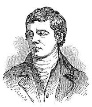 Learn a Scottish Poem from the choice of 4 overleaf and be prepared to recite this in front of the class week beginning 27.01.2020.Be a Fact Finder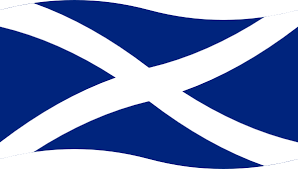 Find out 4 or 5 facts about Scotland and present these in an interesting way so you can share your findings with the class.Be a Mathematician 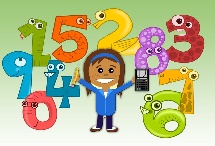 Complete the attached information handling activity.  Ask an adult to help read the questions.CHALLENGECan you create a pictogram at home?  Can you think of some good questions to ask about your pictogram? Be a Bookworm 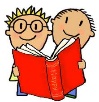 Begin the First Minister’s Reading Challenge (FMRC). Record any texts that you have read in your FMRC booklet.Remember a text can take many forms. It is something you can read, watch or listen to: a book, comics, magazines, library books, annuals, rhymes and poems. 